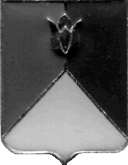 КОНТРОЛЬНОЕ УПРАВЛЕНИЕАДМИНИСТРАЦИЯ КУНАШАКСКОГО МУНИЦИПАЛЬНОГО РАЙОНА ЧЕЛЯБИНСКОЙ ОБЛАСТИ456730, ул. Ленина, 103, с. Кунашак, Кунашакский район, Челябинская область, Российская ФедерацияИНН/КПП 7460027050/746001001 тел. 2-82-72от 04.10.2021 г. № 26	ПРИКАЗО продлении проверкиВ соответствии с пунктом 3 части 3 статьи 99 Федерального закона от 05.04.2013 г. № 44-ФЗ «О контрактной системе в сфере закупок товаров, работ, услуг для обеспечения государственных и муниципальных нужд», постановлением администрации Кунашакского муниципального района от 24.12.2020г. №1832 «Об утверждении Порядка проведения плановых проверок при осуществлении контроля в сфере закупок для обеспечения государственных и муниципальных нужд в соответствии с Федеральным законом от 05.04.2013 года № 44-ФЗ «О контрактной системе в сфере закупок товаров, работ, услуг для обеспечения государственных и муниципальных нужд» в Кунашакском муниципальном районе», распоряжением администрации Кунашакского муниципального района от 29.12.2020 года № 899-р «Об утверждении Плана проведения проверок на 2021 года:ПРИКАЗЫВАЮ:Продлить плановую проверку по предупреждению и выявлению нарушения законодательства Российской Федерации в сфере закупок Муниципального учреждения социального обслуживания «Кунашакский центр помощи детям, оставшимся без попечения родителей» Кунашакского муниципального района, по адресу: 456730, Челябинская область, Кунашакский район, с. Кунашак, ул. Совхозная, 26, ИНН 7433006943, ОГРН 1027401708861, назначенной приказом Контрольного управления от 03.09.2021 года № 24, на 10 рабочих дней, в срок до 15.10.2021 года.Контроль за исполнением настоящего приказа оставляю за собой.Руководитель Контрольного управления администрации						Кунашакского муниципальногорайона                                                                                           И. Р. Саитхужина